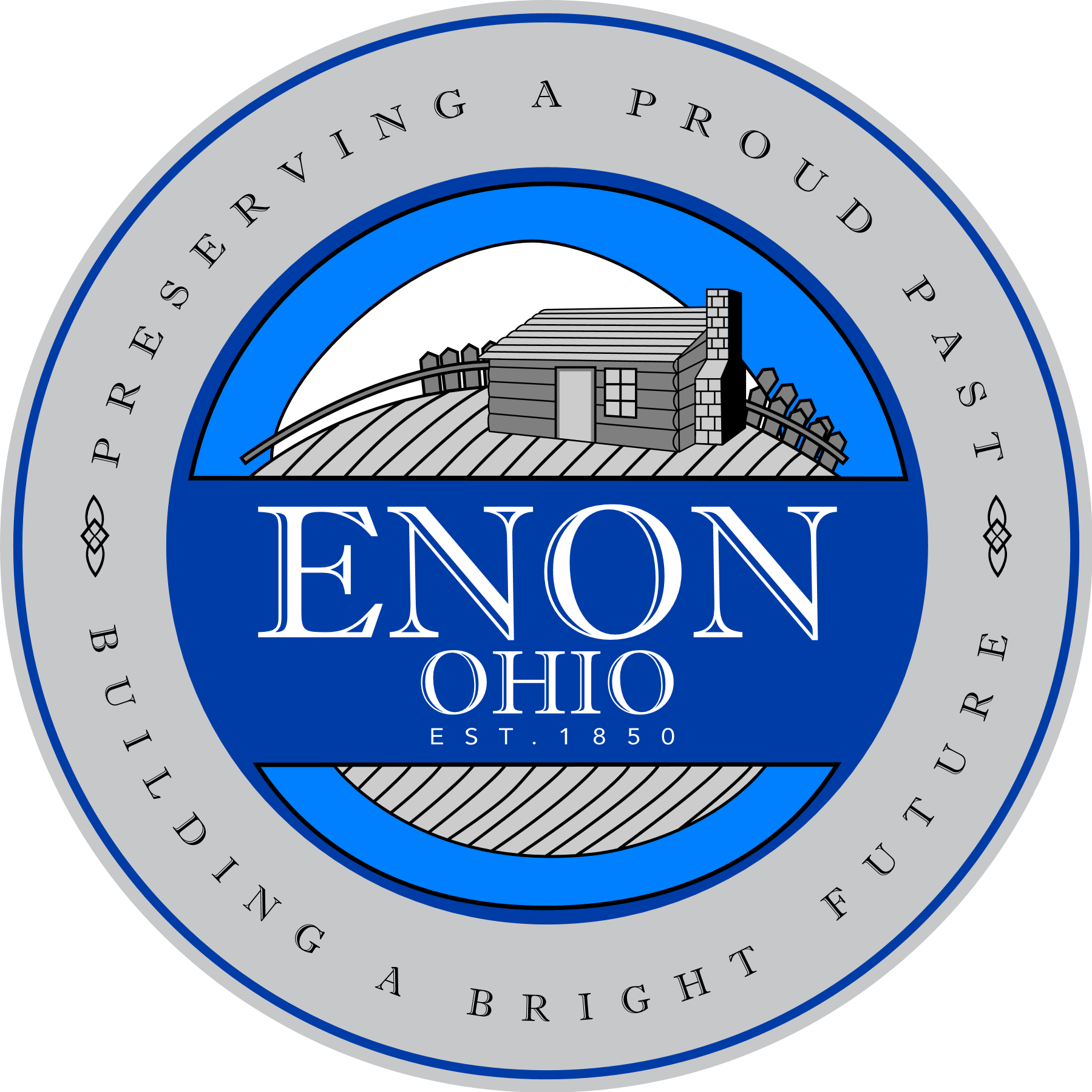 WATER SERVICE AGREEMENT
VILLAGE OF ENON, OHIODate: ________________         			Account Number: _______________Applicant: _______________________		Address: ______________________Mailing Address: ______________________________________________________Home Telephone: ( ____) ___________		Cell No. (___) __________________Email Address: ________________________________________________________
*Please advise office staff if your mailing address, telephone numbers or email changes*I do, hereby agree to pay for Water Service located at the property address above in accordance with, and in the manner provided by, the rules and regulations of the Enon Municipal Water Department, Ordinance Number 70-13. NOTICE: Access to the meter pits is prohibited. No exceptions! (this includes Plumbers)Did you purchase this property?  ____Yes, Date of Closing: _____________                                       ____ No, Renter:  ______(need copy of rental agreement) 
             					     Land Contract: _______ (need copy of contract) (Renter & Land Contract – requires 4 month guarantee deposit) $ _______ check no _____ cash ______ receipt # __________*Please put the water in my name as of: _____________________*I understand that it is my responsibility to notify the water department when I move out and provide a forwarding address for my final bill. 				____________________ Signature		Date: __________This area to be filled out by Enon Staff			Staff Member: ___________Date: ________________		Verification by _______________ (Driver license etc) 